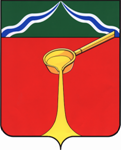 Калужская областьЛ Ю Д И Н О В С К О Е    Р А Й О Н Н О Е     С О Б Р А Н И Е муниципального района«Город Людиново и Людиновский район»Р Е Ш Е Н И Еот 22.04.2024 г. 										№231Об утверждении местных нормативовградостроительного проектированиямуниципального района «Город Людиново и Людиновский район» Калужской областиВ соответствии с Градостроительным кодексом Российской Федерации, Федеральным законом от 06.10.2003 N 131-ФЗ "Об общих принципах организации местного самоуправления в Российской Федерации", Уставом муниципального района «Город Людиново и Людиновский район», Людиновское Районное СобраниеРЕШИЛО:1. Утвердить местные нормативы градостроительного проектирования муниципального района «Город Людиново и Людиновский район» Калужской области (прилагаются).2. Считать утратившим силу решение Людиновского Районного Собрания от 28.11.2017 № 64 «Об утверждении местных нормативов градостроительного проектирования муниципального района «Город Людиново и Людиновский район».3. Настоящее решение вступает в силу с момента официального опубликования (обнародования).Глава муниципального района«Город Людиново и Людиновский район» 				          Л.В. Гончарова